H1 Cheat Sheet H1 Cheat Sheet H1 Cheat Sheet H1 Cheat Sheet H1 Cheat Sheet H1 Cheat Sheet H1 Cheat Sheet 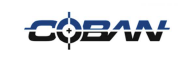 LOGIN 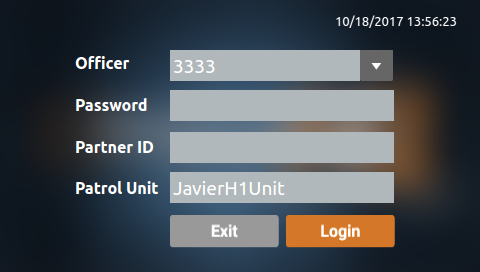 *Power on your H1.*Press the OFFICER ID, PASSWORD, PARTNER ID or PATROL UNIT fields for Virtual Keypad.*Press LOGIN to advance to the home screen. LOGIN *Power on your H1.*Press the OFFICER ID, PASSWORD, PARTNER ID or PATROL UNIT fields for Virtual Keypad.*Press LOGIN to advance to the home screen. LOGIN *Power on your H1.*Press the OFFICER ID, PASSWORD, PARTNER ID or PATROL UNIT fields for Virtual Keypad.*Press LOGIN to advance to the home screen. START/STOP RECORDING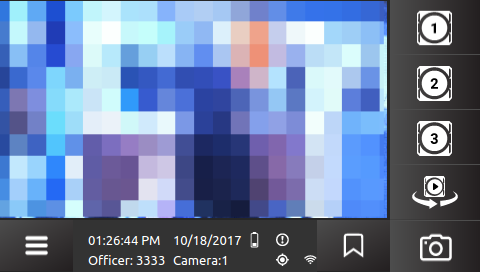 *Additionally, you can start recording using your trigger microphone. To stop recording using your trigger microphone, you can configure this button on the microphone. See your COBAN H1 Adminstrator’s manual.START/STOP RECORDING*Additionally, you can start recording using your trigger microphone. To stop recording using your trigger microphone, you can configure this button on the microphone. See your COBAN H1 Adminstrator’s manual.START/STOP RECORDING*Additionally, you can start recording using your trigger microphone. To stop recording using your trigger microphone, you can configure this button on the microphone. See your COBAN H1 Adminstrator’s manual.* Press camera 1 to start recording with front camera* Press camera 2 to start recording with rear camera* Press camera 3 to start recording with extra camera* Press the camera button again to stop recording.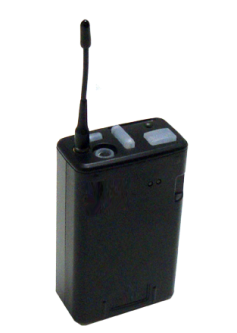 * Press camera 1 to start recording with front camera* Press camera 2 to start recording with rear camera* Press camera 3 to start recording with extra camera* Press the camera button again to stop recording.*Once a recording is stopped, you will be prompted to enter data associated with the video. Enter the data, then click Save.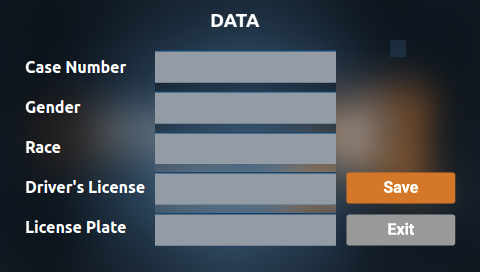 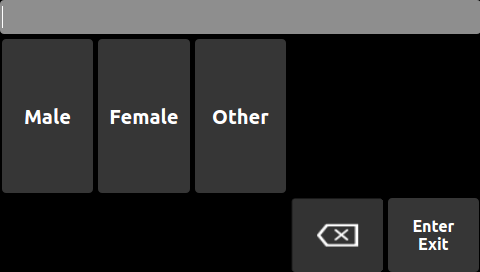 *Once a recording is stopped, you will be prompted to enter data associated with the video. Enter the data, then click Save.*Once a recording is stopped, you will be prompted to enter data associated with the video. Enter the data, then click Save.*Once a recording is stopped, you will be prompted to enter data associated with the video. Enter the data, then click Save.*Once a recording is stopped, you will be prompted to enter data associated with the video. Enter the data, then click Save.*Once a recording is stopped, you will be prompted to enter data associated with the video. Enter the data, then click Save.*Once a recording is stopped, you will be prompted to enter data associated with the video. Enter the data, then click Save.*Once a recording is stopped, you will be prompted to enter data associated with the video. Enter the data, then click Save.ICV/BWC VIDEO PLAYBACK   *On the home screen, press the MENU  button to advance to the FREQUENTLY USED screen.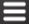 ICV/BWC VIDEO PLAYBACK   *On the home screen, press the MENU  button to advance to the FREQUENTLY USED screen.ICV/BWC VIDEO PLAYBACK   *On the home screen, press the MENU  button to advance to the FREQUENTLY USED screen.ICV/BWC VIDEO PLAYBACK   *On the home screen, press the MENU  button to advance to the FREQUENTLY USED screen.ICV/BWC VIDEO PLAYBACK   *On the home screen, press the MENU  button to advance to the FREQUENTLY USED screen.ICV/BWC VIDEO PLAYBACK   *On the home screen, press the MENU  button to advance to the FREQUENTLY USED screen.ICV/BWC VIDEO PLAYBACK   *On the home screen, press the MENU  button to advance to the FREQUENTLY USED screen.ICV/BWC VIDEO PLAYBACK   *On the home screen, press the MENU  button to advance to the FREQUENTLY USED screen.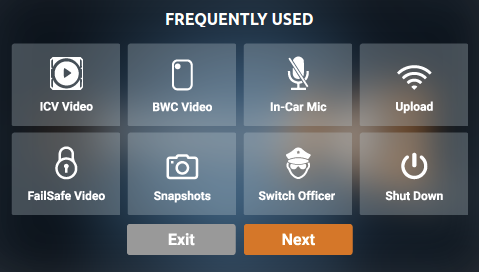 * Press the  ICV VIDEO or BWC Video buttons to play either In-car videos or Body Worn Camera videos.* Select a video from the list, then press PLAY. * Press the  ICV VIDEO or BWC Video buttons to play either In-car videos or Body Worn Camera videos.* Select a video from the list, then press PLAY. * Press the  ICV VIDEO or BWC Video buttons to play either In-car videos or Body Worn Camera videos.* Select a video from the list, then press PLAY. 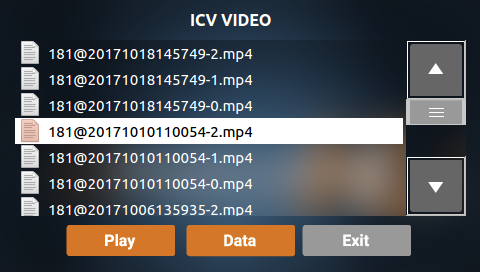 IN-CAR MIC   *On the home screen, press the MENU  button to advance to the FREQUENTLY USED screen.IN-CAR MIC   *On the home screen, press the MENU  button to advance to the FREQUENTLY USED screen.IN-CAR MIC   *On the home screen, press the MENU  button to advance to the FREQUENTLY USED screen.IN-CAR MIC   *On the home screen, press the MENU  button to advance to the FREQUENTLY USED screen.IN-CAR MIC   *On the home screen, press the MENU  button to advance to the FREQUENTLY USED screen.IN-CAR MIC   *On the home screen, press the MENU  button to advance to the FREQUENTLY USED screen.IN-CAR MIC   *On the home screen, press the MENU  button to advance to the FREQUENTLY USED screen.IN-CAR MIC   *On the home screen, press the MENU  button to advance to the FREQUENTLY USED screen.*Press IN-CAR MIC to toggle the In-car Microphone on/off. *Press IN-CAR MIC to toggle the In-car Microphone on/off. *Press IN-CAR MIC to toggle the In-car Microphone on/off. *Press IN-CAR MIC to toggle the In-car Microphone on/off. *Press IN-CAR MIC to toggle the In-car Microphone on/off. *Press IN-CAR MIC to toggle the In-car Microphone on/off. *Press IN-CAR MIC to toggle the In-car Microphone on/off. UPLOAD VIDEO *On the home screen, press the MENU  button to advance to the FREQUENTLY USED screen.UPLOAD VIDEO *On the home screen, press the MENU  button to advance to the FREQUENTLY USED screen.UPLOAD VIDEO *On the home screen, press the MENU  button to advance to the FREQUENTLY USED screen.UPLOAD VIDEO *On the home screen, press the MENU  button to advance to the FREQUENTLY USED screen.UPLOAD VIDEO *On the home screen, press the MENU  button to advance to the FREQUENTLY USED screen.UPLOAD VIDEO *On the home screen, press the MENU  button to advance to the FREQUENTLY USED screen.UPLOAD VIDEO *On the home screen, press the MENU  button to advance to the FREQUENTLY USED screen.UPLOAD VIDEO *On the home screen, press the MENU  button to advance to the FREQUENTLY USED screen.*Tap UPLOAD.*Press the buttons at the bottom to start/stop your ICV or BWC upload. *Tap UPLOAD.*Press the buttons at the bottom to start/stop your ICV or BWC upload. *Tap UPLOAD.*Press the buttons at the bottom to start/stop your ICV or BWC upload. 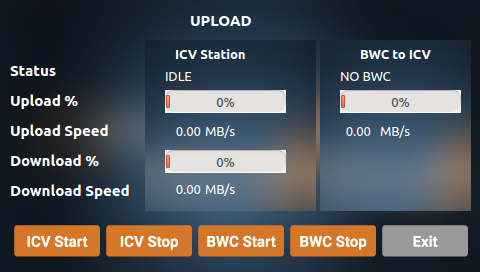 FAILSAFE VIDEO PLAYBACK   *On the home screen, tap the MENU  button to advance to the FREQUENTLY USED screen.While the camera is powered on, the system automatically records ALL activity and stores it to a failsafe drive. In the event of loss of data, the system will be able to retrieve damaged/removed data.FAILSAFE VIDEO PLAYBACK   *On the home screen, tap the MENU  button to advance to the FREQUENTLY USED screen.While the camera is powered on, the system automatically records ALL activity and stores it to a failsafe drive. In the event of loss of data, the system will be able to retrieve damaged/removed data.FAILSAFE VIDEO PLAYBACK   *On the home screen, tap the MENU  button to advance to the FREQUENTLY USED screen.While the camera is powered on, the system automatically records ALL activity and stores it to a failsafe drive. In the event of loss of data, the system will be able to retrieve damaged/removed data.FAILSAFE VIDEO PLAYBACK   *On the home screen, tap the MENU  button to advance to the FREQUENTLY USED screen.While the camera is powered on, the system automatically records ALL activity and stores it to a failsafe drive. In the event of loss of data, the system will be able to retrieve damaged/removed data.FAILSAFE VIDEO PLAYBACK   *On the home screen, tap the MENU  button to advance to the FREQUENTLY USED screen.While the camera is powered on, the system automatically records ALL activity and stores it to a failsafe drive. In the event of loss of data, the system will be able to retrieve damaged/removed data.FAILSAFE VIDEO PLAYBACK   *On the home screen, tap the MENU  button to advance to the FREQUENTLY USED screen.While the camera is powered on, the system automatically records ALL activity and stores it to a failsafe drive. In the event of loss of data, the system will be able to retrieve damaged/removed data.FAILSAFE VIDEO PLAYBACK   *On the home screen, tap the MENU  button to advance to the FREQUENTLY USED screen.While the camera is powered on, the system automatically records ALL activity and stores it to a failsafe drive. In the event of loss of data, the system will be able to retrieve damaged/removed data.FAILSAFE VIDEO PLAYBACK   *On the home screen, tap the MENU  button to advance to the FREQUENTLY USED screen.While the camera is powered on, the system automatically records ALL activity and stores it to a failsafe drive. In the event of loss of data, the system will be able to retrieve damaged/removed data.FAILSAFE VIDEO PLAYBACK   *On the home screen, tap the MENU  button to advance to the FREQUENTLY USED screen.While the camera is powered on, the system automatically records ALL activity and stores it to a failsafe drive. In the event of loss of data, the system will be able to retrieve damaged/removed data.FAILSAFE VIDEO PLAYBACK   *On the home screen, tap the MENU  button to advance to the FREQUENTLY USED screen.While the camera is powered on, the system automatically records ALL activity and stores it to a failsafe drive. In the event of loss of data, the system will be able to retrieve damaged/removed data.FAILSAFE VIDEO PLAYBACK   *On the home screen, tap the MENU  button to advance to the FREQUENTLY USED screen.While the camera is powered on, the system automatically records ALL activity and stores it to a failsafe drive. In the event of loss of data, the system will be able to retrieve damaged/removed data.FAILSAFE VIDEO PLAYBACK   *On the home screen, tap the MENU  button to advance to the FREQUENTLY USED screen.While the camera is powered on, the system automatically records ALL activity and stores it to a failsafe drive. In the event of loss of data, the system will be able to retrieve damaged/removed data.* Press FAILSAFE VIDEO.* Press a video, then press PLAY.* Press FAILSAFE VIDEO.* Press a video, then press PLAY.* Press FAILSAFE VIDEO.* Press a video, then press PLAY.* Press FAILSAFE VIDEO.* Press a video, then press PLAY.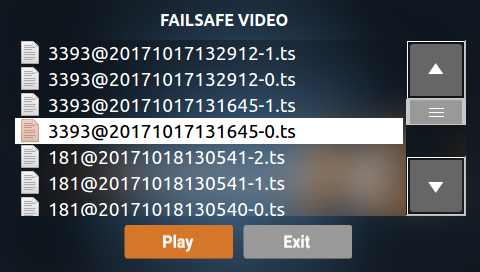 *Review videos, bookmark or play at 2X speed*Review videos, bookmark or play at 2X speed*Review videos, bookmark or play at 2X speed*Review videos, bookmark or play at 2X speedTAKE SNAPSHOT/BOOKMARK   *On the home screen, press the MENU  button to advance to the Frequently Used screen. TAKE SNAPSHOT/BOOKMARK   *On the home screen, press the MENU  button to advance to the Frequently Used screen. TAKE SNAPSHOT/BOOKMARK   *On the home screen, press the MENU  button to advance to the Frequently Used screen. TAKE SNAPSHOT/BOOKMARK   *On the home screen, press the MENU  button to advance to the Frequently Used screen. TAKE SNAPSHOT/BOOKMARK   *On the home screen, press the MENU  button to advance to the Frequently Used screen. TAKE SNAPSHOT/BOOKMARK   *On the home screen, press the MENU  button to advance to the Frequently Used screen. TAKE SNAPSHOT/BOOKMARK   *On the home screen, press the MENU  button to advance to the Frequently Used screen. TAKE SNAPSHOT/BOOKMARK   *On the home screen, press the MENU  button to advance to the Frequently Used screen. TAKE SNAPSHOT/BOOKMARK   *On the home screen, press the MENU  button to advance to the Frequently Used screen. TAKE SNAPSHOT/BOOKMARK   *On the home screen, press the MENU  button to advance to the Frequently Used screen. TAKE SNAPSHOT/BOOKMARK   *On the home screen, press the MENU  button to advance to the Frequently Used screen. TAKE SNAPSHOT/BOOKMARK   *On the home screen, press the MENU  button to advance to the Frequently Used screen. * Press the SNAPSHOT button. A confirmation message is displayed. 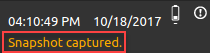 * Press the SNAPSHOT button. A confirmation message is displayed. * Press the SNAPSHOT button. A confirmation message is displayed. * Press the SNAPSHOT button. A confirmation message is displayed. * Press the SNAPSHOT button. A confirmation message is displayed. * Press the SNAPSHOT button. A confirmation message is displayed. * Press the SNAPSHOT button. A confirmation message is displayed. SWITCH OFFICER SWITCH OFFICER SWITCH OFFICER SWITCH OFFICER SWITCH OFFICER SWITCH OFFICER SWITCH OFFICER SWITCH OFFICER SWITCH OFFICER SWITCH OFFICER SWITCH OFFICER SWITCH OFFICER SWITCH OFFICER *Tap SWITCH OFFICER.*Press in the designated boxes to input credentials with the virtual keypad, then tap LOGIN.*Tap SWITCH OFFICER.*Press in the designated boxes to input credentials with the virtual keypad, then tap LOGIN.*Tap SWITCH OFFICER.*Press in the designated boxes to input credentials with the virtual keypad, then tap LOGIN.*Tap SWITCH OFFICER.*Press in the designated boxes to input credentials with the virtual keypad, then tap LOGIN.*Tap SWITCH OFFICER.*Press in the designated boxes to input credentials with the virtual keypad, then tap LOGIN.*Tap SWITCH OFFICER.*Press in the designated boxes to input credentials with the virtual keypad, then tap LOGIN.*Tap SWITCH OFFICER.*Press in the designated boxes to input credentials with the virtual keypad, then tap LOGIN.SHUTDOWN SHUTDOWN SHUTDOWN SHUTDOWN SHUTDOWN SHUTDOWN * Press SHUTDOWN, then press YES. * Press SHUTDOWN, then press YES. * Press SHUTDOWN, then press YES. 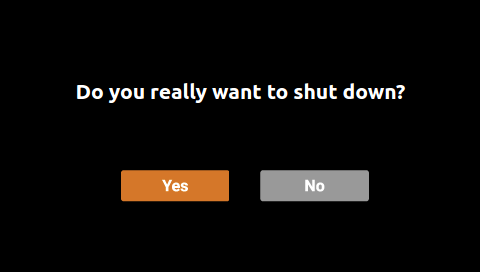 MORE FUNCTIONSMORE FUNCTIONSMORE FUNCTIONS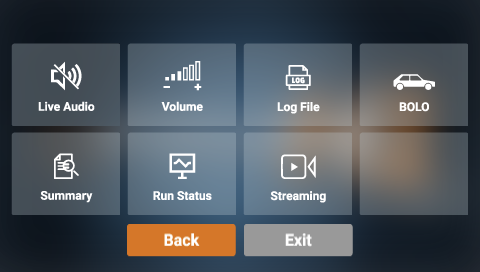 LIVE AUDIO: Press this button to playback live audio from microphone through the speakers. VOLUME: Press this button to adjust speaker volume. LOG FILE: Press this button to view the system log file. SUMMARY: Press this button to view details regarding the system’s platform, OS version, Firmware version, Software version, and the Build time for the software version RUN STATUS: Press this button to view the status of the current session.LIVE AUDIO: Press this button to playback live audio from microphone through the speakers. VOLUME: Press this button to adjust speaker volume. LOG FILE: Press this button to view the system log file. SUMMARY: Press this button to view details regarding the system’s platform, OS version, Firmware version, Software version, and the Build time for the software version RUN STATUS: Press this button to view the status of the current session.LIVE AUDIO: Press this button to playback live audio from microphone through the speakers. VOLUME: Press this button to adjust speaker volume. LOG FILE: Press this button to view the system log file. SUMMARY: Press this button to view details regarding the system’s platform, OS version, Firmware version, Software version, and the Build time for the software version RUN STATUS: Press this button to view the status of the current session.LIVE AUDIO: Press this button to playback live audio from microphone through the speakers. VOLUME: Press this button to adjust speaker volume. LOG FILE: Press this button to view the system log file. SUMMARY: Press this button to view details regarding the system’s platform, OS version, Firmware version, Software version, and the Build time for the software version RUN STATUS: Press this button to view the status of the current session.LIVE AUDIO: Press this button to playback live audio from microphone through the speakers. VOLUME: Press this button to adjust speaker volume. LOG FILE: Press this button to view the system log file. SUMMARY: Press this button to view details regarding the system’s platform, OS version, Firmware version, Software version, and the Build time for the software version RUN STATUS: Press this button to view the status of the current session.LIVE AUDIO: Press this button to playback live audio from microphone through the speakers. VOLUME: Press this button to adjust speaker volume. LOG FILE: Press this button to view the system log file. SUMMARY: Press this button to view details regarding the system’s platform, OS version, Firmware version, Software version, and the Build time for the software version RUN STATUS: Press this button to view the status of the current session.LIVE AUDIO: Press this button to playback live audio from microphone through the speakers. VOLUME: Press this button to adjust speaker volume. LOG FILE: Press this button to view the system log file. SUMMARY: Press this button to view details regarding the system’s platform, OS version, Firmware version, Software version, and the Build time for the software version RUN STATUS: Press this button to view the status of the current session.LIVE AUDIO: Press this button to playback live audio from microphone through the speakers. VOLUME: Press this button to adjust speaker volume. LOG FILE: Press this button to view the system log file. SUMMARY: Press this button to view details regarding the system’s platform, OS version, Firmware version, Software version, and the Build time for the software version RUN STATUS: Press this button to view the status of the current session.LIVE AUDIO: Press this button to playback live audio from microphone through the speakers. VOLUME: Press this button to adjust speaker volume. LOG FILE: Press this button to view the system log file. SUMMARY: Press this button to view details regarding the system’s platform, OS version, Firmware version, Software version, and the Build time for the software version RUN STATUS: Press this button to view the status of the current session.LIVE AUDIO: Press this button to playback live audio from microphone through the speakers. VOLUME: Press this button to adjust speaker volume. LOG FILE: Press this button to view the system log file. SUMMARY: Press this button to view details regarding the system’s platform, OS version, Firmware version, Software version, and the Build time for the software version RUN STATUS: Press this button to view the status of the current session.LIVE AUDIO: Press this button to playback live audio from microphone through the speakers. VOLUME: Press this button to adjust speaker volume. LOG FILE: Press this button to view the system log file. SUMMARY: Press this button to view details regarding the system’s platform, OS version, Firmware version, Software version, and the Build time for the software version RUN STATUS: Press this button to view the status of the current session.LIVE AUDIO: Press this button to playback live audio from microphone through the speakers. VOLUME: Press this button to adjust speaker volume. LOG FILE: Press this button to view the system log file. SUMMARY: Press this button to view details regarding the system’s platform, OS version, Firmware version, Software version, and the Build time for the software version RUN STATUS: Press this button to view the status of the current session.